Ministère de l’enseignement supérieur et recherche scientifique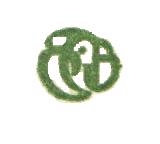 Université de BLIDA IInstitut d’Architecture et d’UrbanismeRéf: UB1/IAU/DIR/…../2023.	Blida:…………………..Formulaire de demande de sortie d’étude.Nom et Prénom: …………………………………………………….. Le Grade: …………………………………………………………..Objet: Sortie d’étude.Madame,     J’ai l’honneur de venir respectueusement vous demander une autorisation pour des sorties pédagogique, dans le cadre de la formation de nos étudiants; afin d’améliorer la qualité de nos ateliers d’architectures de constructions et d’urbanisme pour les étudiants de ………………...Groupe ………………, et les détail du voyage quant dates et effectifs sont comme suit;Ci-joint Liste des étudiants Signature de l’enseignant d’atelier 	                 Le Directeur d’Institut Ministère de l’enseignement supérieur et recherche scientifiqueUniversité de BLIDA IInstitut d’Architecture et d’Urbanisme	Liste des étudiants en voyage d’étude à …………………………………………	le: ………………………………… Groupe ……… année universitaire 2023-2024	Le Directeur d’Institut OpérationJour et dateDépart: …………………………………………………………...………………………….Retour: …………………………………………………………..…………………………..Nombre des étudiants …………….Nombre des enseignants ……………N°Nom et PrénomMatricule01020304050607080910111213141516171819202122232425